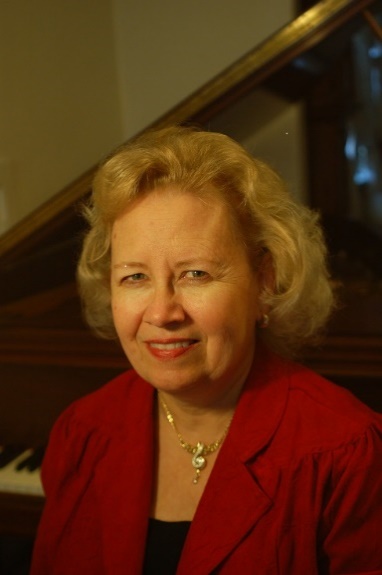 Do you ever wonder. . . [] Exactly how your body feeds and protects its 75 trillion cells? [] Why the acids in your stomach don’t eat a hole in it?[] How blood cells illustrate important Biblical teaching?[] How your fingers move, despite having no muscles?[] Which muscle and which bone in the body are strongest? You’ll be surprised.Join us for a fascinating presentation for all ages—Bring the family!